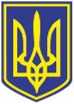 УКРАЇНАЧОРНОМОРСЬКА МІСЬКА РАДАВИКОНАВЧИЙ КОМІТЕТР І Ш Е Н Н Я     19.05.2023                                                                130На виконання п.7 Плану заходів щодо усунення виявлених під час аналізу управлінням Державної служби якості освіти в Одеській області діяльності відділу освіти Чорноморської міської ради фактів недотримання вимог законодавства питань освіти, затвердженого розпорядженням Чорноморського міського голови від 30.01.2023 № 17                        «Про затвердження Плану заходів щодо усунення виявлених під час аналізу управлінням Державної служби якості освіти в Одеській області діяльності відділу освіти Чорноморської міської ради фактів недотримання вимог законодавства питань освіти» та рішення Чорноморської міської ради Одеського району Одеської області від 10.03.2023 № 339-VІІІ «Про зміну назви відділу освіти Чорноморської міської ради Одеського району Одеської області та затвердження положення в новій редакції», керуючись статтею 32 Закону України "Про місцеве самоврядування в Україні",виконавчий комітет Чорноморської міської ради Одеського району Одеської області  вирішив:Внести зміни до Положення про порядок використання спеціалізованого автобусу (шкільного автобусу) (додаються).2. Контроль за виконанням цього рішення покласти на заступника міського голови Романа Тєліпова.Міський голова                                                                                      Василь ГУЛЯЄВПОГОДЖЕНО: Заступник міського голови						Роман ТЄЛІПОВКеруюча справами 							Наталя КУШНІРЕНКО Начальник УДРП та ПЗ						Дмитро СКРИПНИЧЕНКО Начальник  відділу освіти						Лілія АЛЕКСЕЙЧУКНачальник фінансового  управління                                               Ольга   ЯКОВЕНКО  Уповноважений з антикорупційної діяльності			Микола ЧУХЛІБНачальник загального відділу 			                        Ірина ТЕМНАВиконавець:Начальник управління освіти 					Лілія АЛЕКСЕЙЧУК Розсилка: Загальний відділ - 1Фінансове управління – 1Управління освіти – 2Відмітка про наявність/не наявність в рішенні інформації, передбаченої п. 2 розпорядження міського голови від 08.08.2022 № 228:Додаток    до рішення виконавчого       комітету Чорноморської                                                                                                                        міської ради                                                                                  від _________ № ____ЗМІНИ,
ЩО ВНОСЯТЬСЯ ДО ПОЛОЖЕННЯПРО ПОРЯДОК ВИКОРИСТАННЯ СПЕЦІАЛІЗОВАНОГО АВТОБУСУ (ШКІЛЬНОГО АВТОБУСУ)В Положенні слова «відділ освіти Чорноморської міської ради Одеського району Одеської області»» замінити на слова «управління освіти Чорноморської міської ради Одеського району Одеської області».Абзац третій пункту 3 розділу ІІ викласти в такій редакції:«- за встановленим маршрутом і розкладом, для підвезення з іншого населеного пункту педагогічних працівників, які працюють у закладі освіти, розташованому в сільській місцевості, до місця роботи і назад;».В абзаці одинадцятому пункту 3 розділу ІІ слова «дошкільної групи НВК» замінити на слова «дошкільної групи спеціальної школи» Пункт 8 розділу ІІ викласти у такій редакції:«Схеми маршрутів, графік руху, паспорти маршрутів спеціалізованого автобусу (шкільного автобусу) для регулярного підвезення учнів та педагогів сільської місцевості до закладів освіти розробляє й затверджує управління освіти Чорноморської міської ради Одеського району Одеської області відповідно до чинного законодавства.»Пункт 3 розділу ІV викласти у такій редакції:           «3. Затверджує списки учнів та педагогів, які мають право на безоплатне перевезення шкільним автобусом та подає їх до управління освіти.»Керуюча справами                                                            Наталя КУШНІРЕНКО -Про внесення змін до Положення про порядок використання спеціалізованого автобусу (шкільного автобусу), затвердженого рішенням виконавчого комітету Чорноморської міської ради від 30.03.2022 № 71 «Про затвердження Положення про порядок використання спеціалізованого автобусу (шкільного автобусу)»Начальник відділу взаємодії з правоохоронними органами, органами ДСНС, оборонної роботи Микола МАЛИЙ